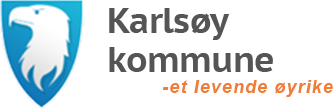 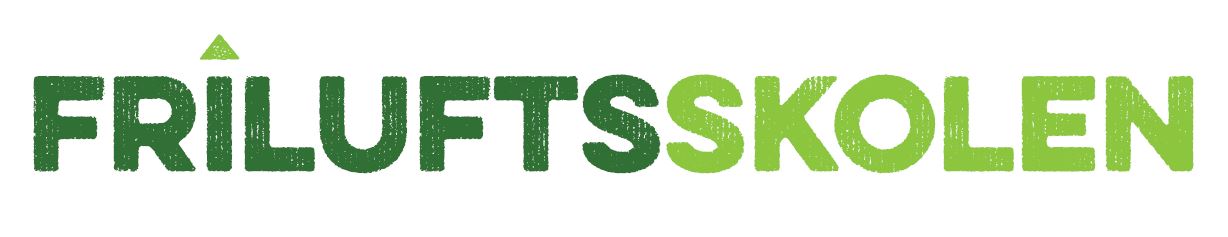 ProgramSoltinddalen og Engelskmannsvatnan11.- 13. august 2020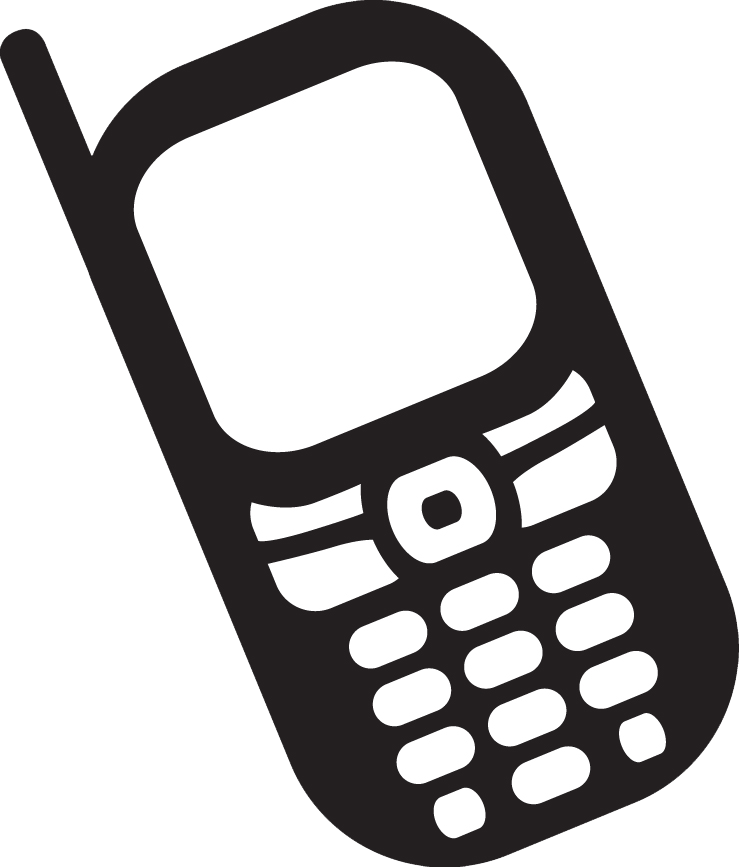 OPPMØTESTED ALLE DAGER: Ved EngelskmannsvatnanTIRSDAG 11. AUGUST:08.30 		Deltakere som kommer ned ferge fra øyene hentes på fergeleiet på Hansnes og kjøres til friluftsskolen09.00		Velkommen til Friluftsskolen! Smittevern på friluftsskolenBli-kjent-leker09.30		Sette opp leir 10.30		Allemannsretten: Norges viktigste rettighet 11.00		Lunsj rundt bålet 12.30		På tur med allemannsretten og høsting av naturen14.00		Takk for i dag og vel hjem! Elevene kjøres til fergeleietONSDAG 12. AUGUST: 08.30		Deltakerne hentes på fergeleiet på Hansnes		og kjøres til friluftsskolen 09.00		Smittevern på friluftsskolenInnføring i kart og kompass09.30		Ekspedisjon Soltindvatnet - kart og kompassøvelser11.00		Lunsj rundt bålet12.00		Vi prøver fiskelykken i Soltindvatnet13.30		Vi går tilbake til Engelskmannsvatnan14.00		Takk for i dag og vel hjem! Elevene kjøres til fergeleietTORSDAG 13. AUGUST:08.30		Deltakerne hentes på fergeleiet på Hansnes		og kjøres til friluftsskolen09.00		Smittevern på friluftsskolenOm kanopadling - Innføring og sikkerhet 10.00		Vi padler kano11.00		Lunsj rundt bålet12.00		Kanopadling/fisking		13.30		Rydding, oppsummering og utdeling av diplomer14.00		Takk for denne gang og vel hjem! Elevene kjøres til fergeleiet